.Start: 16 count intro (start on vocals)Note: there is an easy Tag & BridgeTAG: There is 1 small 4 count tag at end of wall 2 facing the front wallBRIDGE: there is an 8 count tag (bridge) after 32 counts during wall 5. This truly is a beautiful song, I just love it and I'm sure you will too![1-8] Walk Right, Left ball cross ¼ hold, walk Right Left, anchor step[9-16] Touch back ½ turn, step forward ¼ turn, cross point, sailor step[17-24] Right Behind point, Left behind point, step behind ¼ turn, step ½ turn[25-32] Side rock, behind and cross, side rock behind and cross8 COUNT BRIDGE HERE DURING WALL 5 FACING 3:00 WALLPlease note: Repeat the Tag listed below twice and carry on the dance from count 33[33-40] Tick tock, tap right toe forward, side, back ball step (this imitates a clock with your right toe acting like a hand on a clock), forward ½ triple ½ turn[41-48] Step forward left, rock right foot forward, recover, step back right, bump ¼ turn, bump ½ turn[49-56] Figure of eight weave[57-64] Step side hold, ball step touch x 2END OF DANCETAG Rocking Chair ** this Tag is done at the end of wall 2 facing front wall, once you do Tag, Restart from beginning **NOTE: when you do the bridge during wall 5, you repeat the rocking chair twice, which means it becomes an 8count Tag then you carry on the dance, DON’T Restart from beginning.Contact: www.dancefeveruk.com - daniel.whittaker@dancefeveruk.com - Mobile Number: 07739 35220940 Years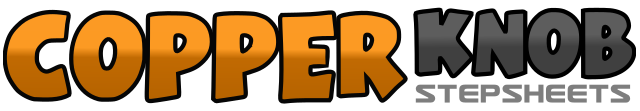 .......Count:64Wall:2Level:Lower Advanced - WCS.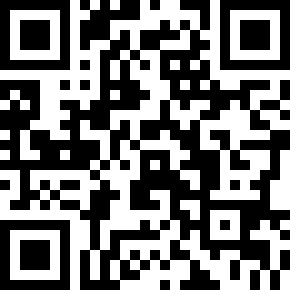 Choreographer:Daniel Whittaker (UK) - October 2013Daniel Whittaker (UK) - October 2013Daniel Whittaker (UK) - October 2013Daniel Whittaker (UK) - October 2013Daniel Whittaker (UK) - October 2013.Music:40 Years - Tone Damli : (Album: Cocool - iTunes)40 Years - Tone Damli : (Album: Cocool - iTunes)40 Years - Tone Damli : (Album: Cocool - iTunes)40 Years - Tone Damli : (Album: Cocool - iTunes)40 Years - Tone Damli : (Album: Cocool - iTunes)........1-2Walk forward right, left 12:00&3-4Make ¼ turn left stepping right to right side, cross left over right, HOLD 9:005-6Walk forward right, left 9:007&8Lock right behind left, put weight forward on to left foot, recover weight on to right foot 9:001-2Touch left toe back, make ½ turn over left shoulder, putting weight on to left 3:003-4Step right foot forward, make ¼ turn left 12:005-6Step right over left, point left toe to left side 12:007&8Step left behind right, step right slightly to right side, recover weight on to left foot 12:001-2Step right behind left foot, touch left toe to left side 12:003-4Step left behind right foot, touch right toe to right side 12:005-6Step right behind left, make ¼ turn left stepping left foot forward 9:007-8Step right foot forward, make ½ turn left 3:001-2Rock right to right side, recover weight on to left 3:003&4Step right behind left, step left to left side, cross right over left foot 3:005-6Rock left to left side, recover weight on to right foot 3:007&8Step left behind right, step right to right side, step left over right 3:001-2-3Touch right toe forward, right side, touch right toe back 3:00&4Step right beside left, step forward left foot 3:005-6Step right foot forward, make ½ turn right stepping left foot back 9:007&8Shuffle ½ turn right stepping R-L-R 3:001-2-3-4Step left foot forward, rock right foot forward, recover weight on to left, step back right foot 3:005&6Make ¼ turn left stepping left to left side push hip left, push hip right, push hip left (start turning left, prepare for ½ turn) 12:007&8½ turn hinge step over left shoulder stepping right to right side and push hip right, push hip left, push hip right 6:001-2Step left behind right, step right to right making ¼ turn right stepping right foot forward 9:003-4Step left foot forward, make ½ turn right 3:005-6Make a further ¼ turn right stepping left to left side, step right behind left 6:007&8Chasse left (step left to left side, close right to left, step left to left side) 6:001-2Step right to right side, hold 6:00&3-4Step left beside right, step right to right side, touch left beside right 6:005-6Step left to left, hold 6:00&78Step right beside left, step left to left side, touch right beside left 6:001-4Rock right foot forward, recover weight on to left, rock right foot back, recover weight on to left 12:00